Zadania dla Smerfów 12 – 16.04.21r.Tematyka kompleksowa „Zwierzęta na wsi”Poniedziałek 12.04.21r.
1. Słuchanie piosenki o krówce Mu https://youtu.be/hMl74Mm6tgU 
2. Obejrzyj film edukacyjny „Zwierzęta na wsi” https://youtu.be/xrgowwp1V-U 3. Rozpoznaj odgłosy poszczególnych zwierząt mieszkających na wsi (dzieci nie patrzą w ekran, ponieważ występuje wizualizacja odgadywanego zwierzęcia) https://youtu.be/3oE8dF4HPAE 4. A teraz czas na zabawę „Odgłosy zwierząt”- zakręć kołem fortuny i naśladuj odgłosy zwierząt Odgłosy zwierząt - Ruletka (wordwall.net) 5. Ćwiczenia słuchowe  - Jakie to zwierzę?Rodzic wypowiada nazwy zwierząt sylabami, a dziecko podaje pełną nazwę np. ku-ra  –    kurako-gut –   kogutko-za -     kozakro-wa – krowakró-lik –   królikświn-ka – świnkain-dyk -   indyk 6. Ćwiczenia artykulacyjne na podstawie wiersza Wandy Chotomskiej : „ Co słychać na wsi?”. Słuchanie wiersza. Naśladowanie głosów zwierząt: 
Co słychać? Zależy, gdzie. Na łące słychać: – Kle! Kle! Na stawie: – Kwa! Kwa! Na polu: – Kraaa! Przed kurnikiem: – Kukuryku– Ko, ko, ko, ko, ko! – w kurniku.Koło budy słychać: – Hau! A na progu: – Miau!A co słychać w domu,nie powiem nikomu.7. Karty pracy dla chętnych Uzupełnij plasteliną lub pomaluj kredkami, do wyboru świnka albo kurka. 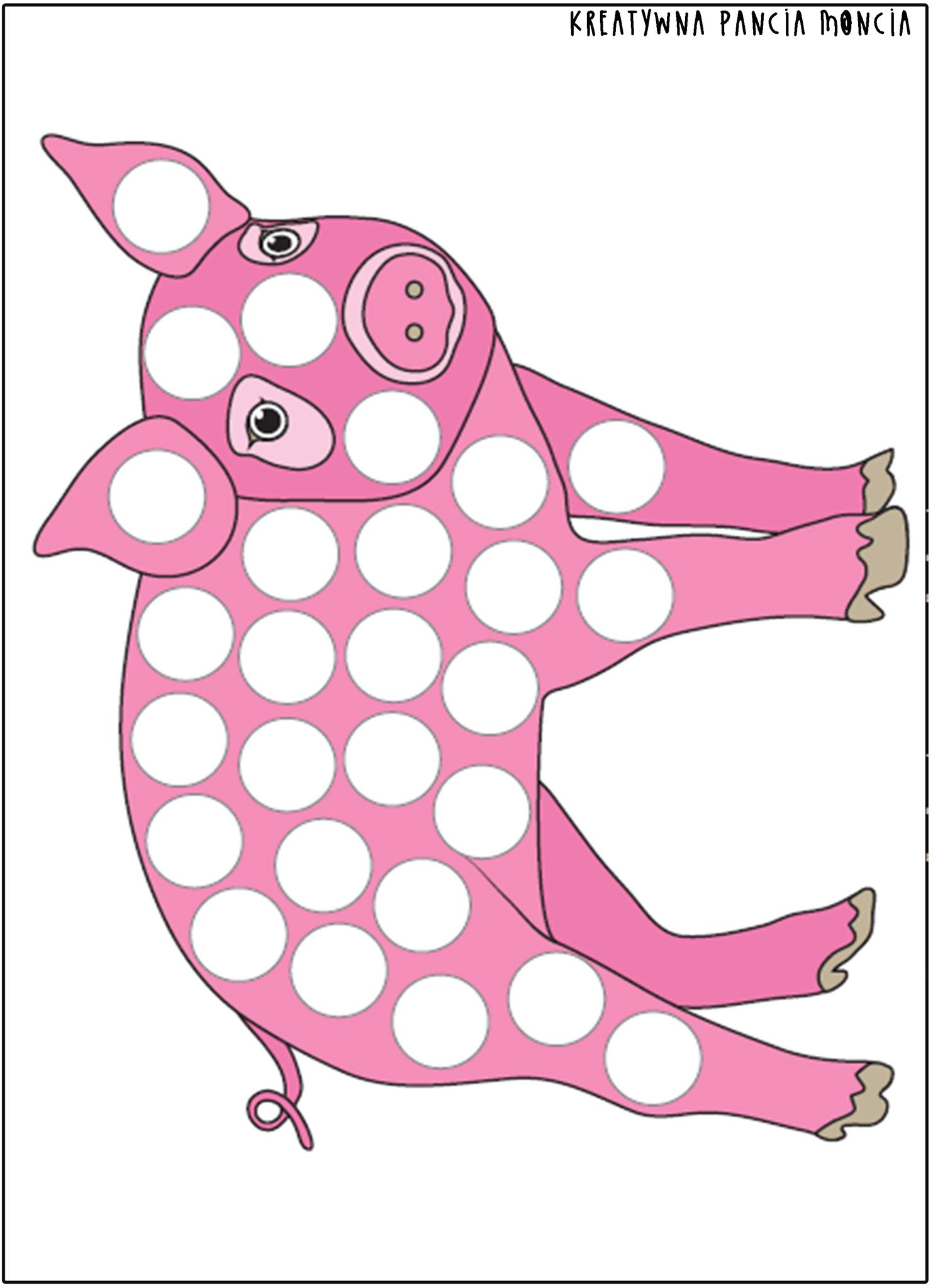 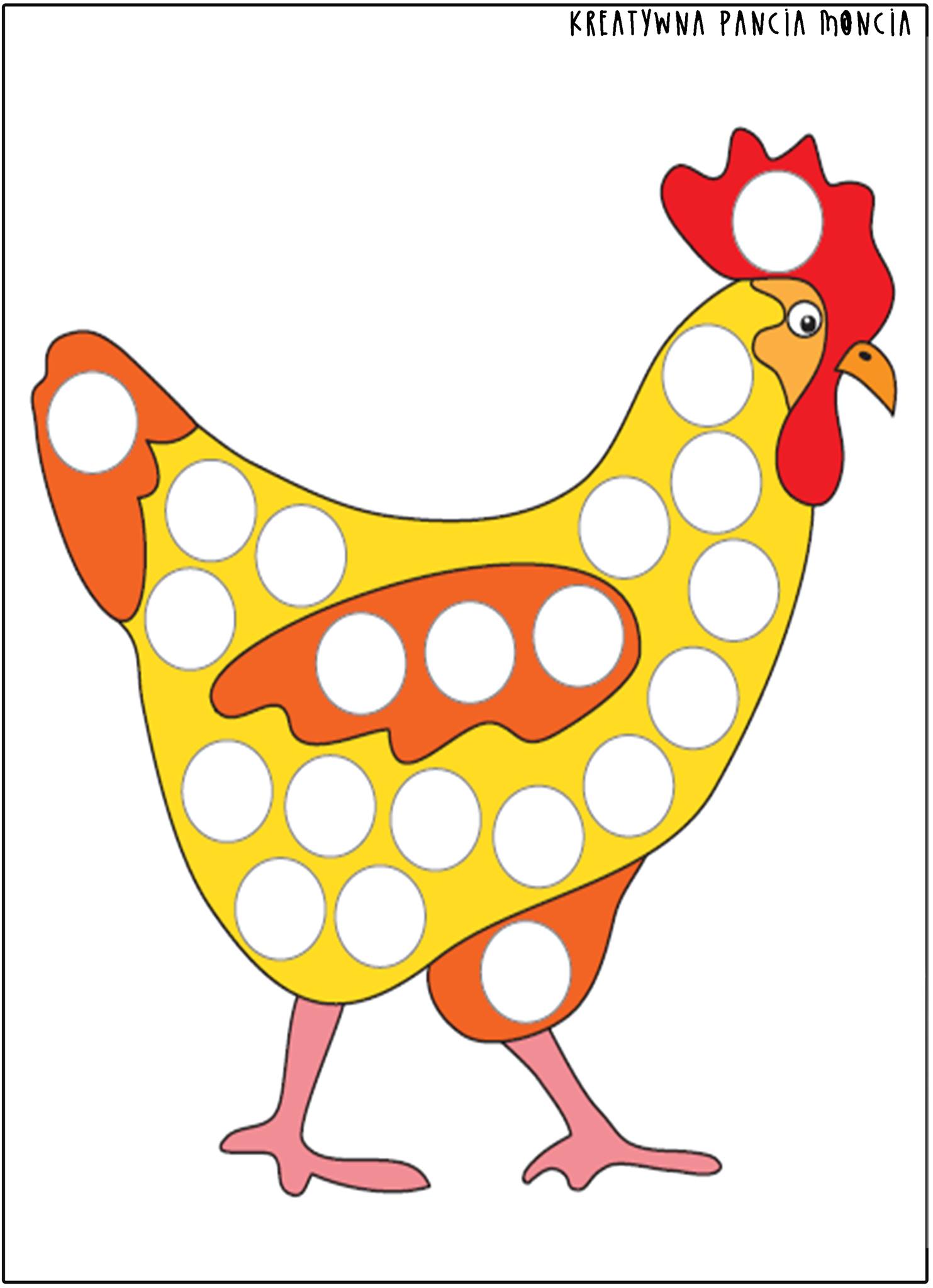 Wtorek 13.04.21r.1. Na dobry początek dnia proponuję gimnastykę do piosenki „Głowa, ramiona” https://youtu.be/30BVfTvlsrE 2. Zabawa słowna – „ Mówimy wyraźnie” - dzieci powtarzają za osobą dorosłą zdania głosem cienkim lub grubym ( wysokim – niskim ), wolno lub szybko, cicho lub głośno . To jest kurka i jej córka. Tu siedzi kurczaczek, malutki zwierzaczek. Kaczka pstra dzieci ma. Gąski gęgają, po stawie pływają. Świnki trzy drogą szły.
3. Film edukacyjny „Zwierzęta na wsi” https://youtu.be/17pEP4eO7mM 
4. Film „Wizyta w kurniku” https://youtu.be/tGJgwXuxAIY  
5. Słuchanie wiersza J. Brzechwy „Jajko” https://youtu.be/tqWUM_Cmzhk 
6. Zatańczcie z mamą przy piosence „Kaczuszki” https://youtu.be/zW1_ANe0l94 7. Karta pracy dla chętnych 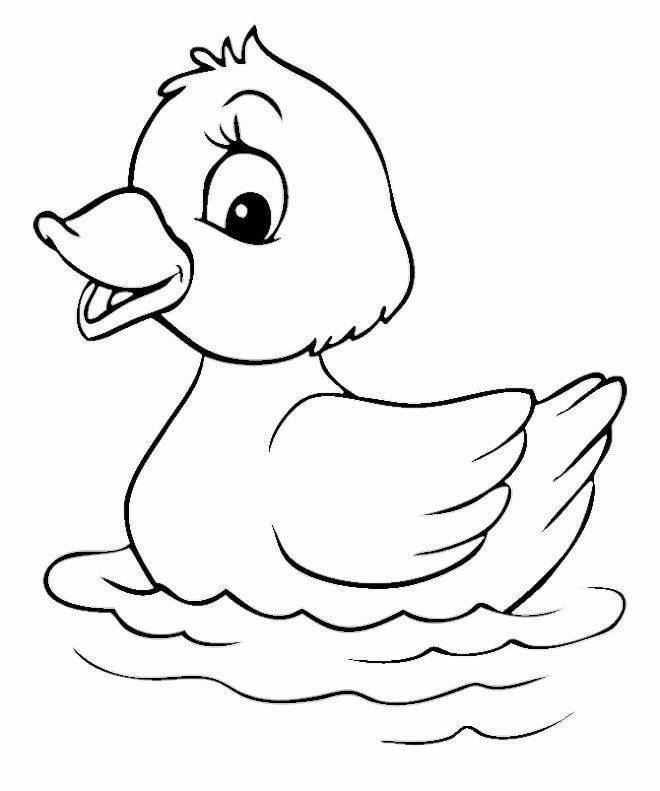 Środa 14.04.21r.

1. Poranne ćwiczenia - elementy metody Paula Dennisona https://youtu.be/h_ytkXXm-YE 

2. Rolnik –nauka wiersza Z. Dmitrocy połączona z zabawą naśladowczą. Rolnik rano rusza w pole (dziecko maszeruje) Orać pługiem czarną rolę (dziecko zatrzymuje się, kładzie ręce na ramionach mamy/brata/siostry 
i  maszeruje w miejscu) Sieje zboże i buraki (dziecko stoi i naśladuje sianie ziarenek) Z których potem są przysmaki (dziecko masuje się po brzuchu)
3. Jakie maszyny pomagają rolnikowi w pracy – film edukacyjny dla dzieci https://youtu.be/Py4mrlrc9hs „Jakie maszyny i urządzenia pomagają rolnikowi?” – rozmowa na temat pracy rolnika na podstawie obejrzanego filmu oraz doświadczeń dzieci. 
Jakie znacie maszyny i urządzenia, które pomagają rolnikowi w jego ciężkiej pracy? Kombajn zbożowy – jest maszyną, która ścina zboże, młóci je (czyli oddziela ziarno od kłosów). Na polu kombajn zostawia słomę, a ziarna zbóż zbiera i przesypuje do zbiornika przygotowanego przez rolnika. Silos – to zbiornik do przechowywania ziarna, jednak zanim ono tam trafi, musi być bardzo dokładnie wysuszone, bo inaczej szybko zapleśnieje. Traktor – jest maszyną wielofunkcyjną. Po podłączeniu do niego innych urządzeń można go wykorzystywać przy różnych pracach. Pług – narzędzie do przekopywania ziemi po zimie, aby nie była zbyt twarda. Pług przygotowuje ją tak, aby można było w niej zasiać nowe nasiona. Siewnik – maszyna do rozsiewania ziarna po polu.
4. Zabawy ortofoniczno – ruchowe przy piosence „Dziadek fajną farmę miał” https://youtu.be/fUX5kYzzi5Q 5. Zróbcie razem z mamą pastę jajeczną - Filmowy przepis https://youtu.be/V8JYb9WMHuU
6. Zabawa relaksacyjna ,,Na wiejskim podwórku”- rodzice dzieciom, dzieci rodzicom robią masażyki na plecach.
 Biegną konie do zagrody – uderzamy otwartymi dłońmi po plecach. A kaczuszki hop do wody – uderzamy piąstkami od góry pleców do dołu. Kurki ziarna wydziobują – palcami wskazującymi chodzimy po całych plecach. Pieski szczekają - delikatnie szczypiemy. I domu pilnują – masujemy po całych plecach.7. Karty pracy dla chętnych: połącz zwierzątka z ich domem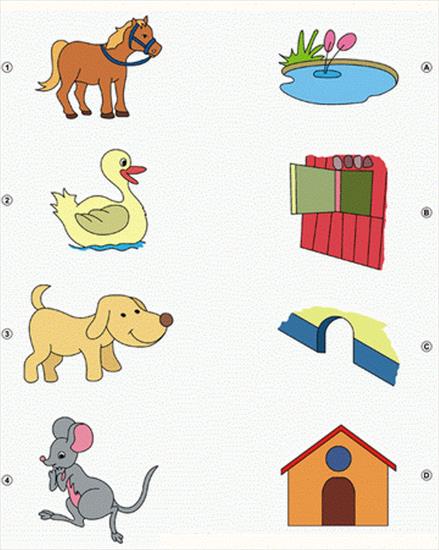 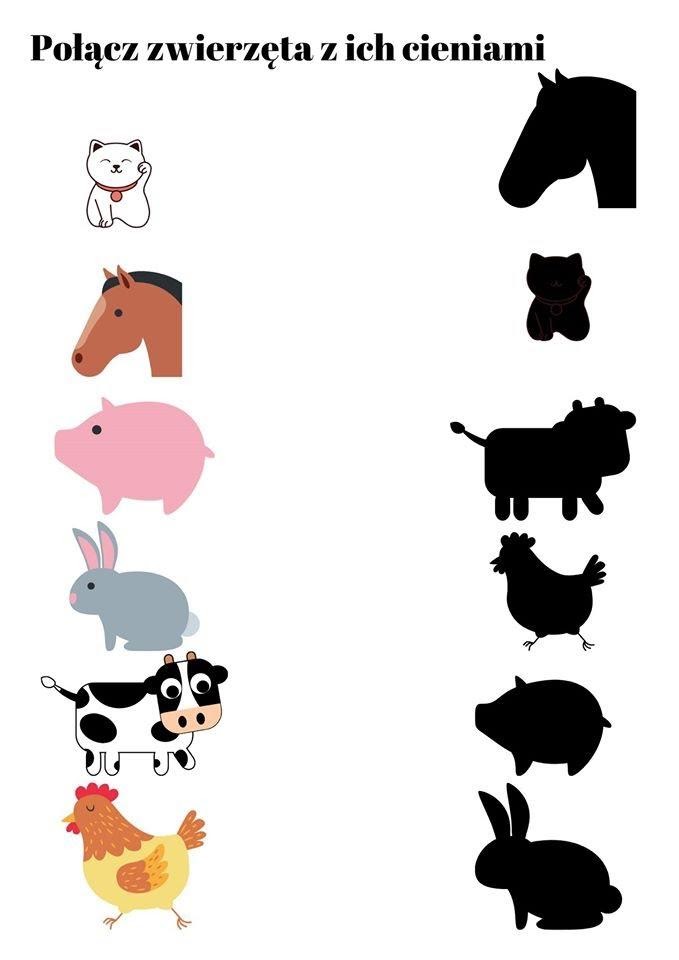 Czwartek 15.04.21r.1. Ćwiczenia oddechowe ,,Karmimy kurki’’. Dzieci za pomocą rurki plastikowej przenoszą małe kawałki papieru na talerzyk (dziecko przykłada rurkę do papierka, następnie wkłada ją do buzi
 i wciąga powietrze).2. Zabawa przy piosence ,,Idą Kaczuszki"- naśladowanie sposobu poruszania  kaczuszki https://youtu.be/x9x5BdvCI443. „Kto mieszka w gospodarstwie? - Bajka o zwierzętach https://youtu.be/hyPhZrWjbGA 3. „W zagrodzie Małgosi"- bajka ortofoniczna E. Michałowskiej 
(naśladuj odgłosy zwierząt i baw się dobrze )
 Wieczorem w zagrodzie ciocia Małgosi
 każde zwierzątko o jedzenie prosi.
 Piesek szczeka: Hau, hau, hau. 
Kotek miauczy: Miau, miau, miau.
 Kura gdacze: Kod, ko, dak.
 Kaczka kwacze: Kwa, kwa, kwa.
 Gąska gęga: Gę, gę, gę. 
Ona też chce najeść się. 
Owca beczy: Be, be, be. 
Koza meczy: me, me, me. 
Indor gulgocze: Gul, gul, gul.
 Krowa ryczy: Mu, mu, mu. 
Konik parska: Prr, prr, prr.
 A pies warczy: Wrr, wrr, wrr. I tak gra orkiestra ta gra, 
aż Małgosia jeść im da.4. Ćwiczenia w liczeniu – „Ile nóg mają zwierzęta? – dziecko przygląda się zwierzętom na obrazkach
 i liczy nogi zwierzęcia. 5. Zwierzęta z rączki - odbij lub odrysuj rękę na kartce a następnie dorysuj brakujące elementy pozwalające stworzyć Ci wybrane zwierzątko. 6. ,,Domki dla zwierząt”-tworzenie budowli z klocków - rozwijanie umiejętności konstrukcyjnych.7. Karta pracy dla chętnych 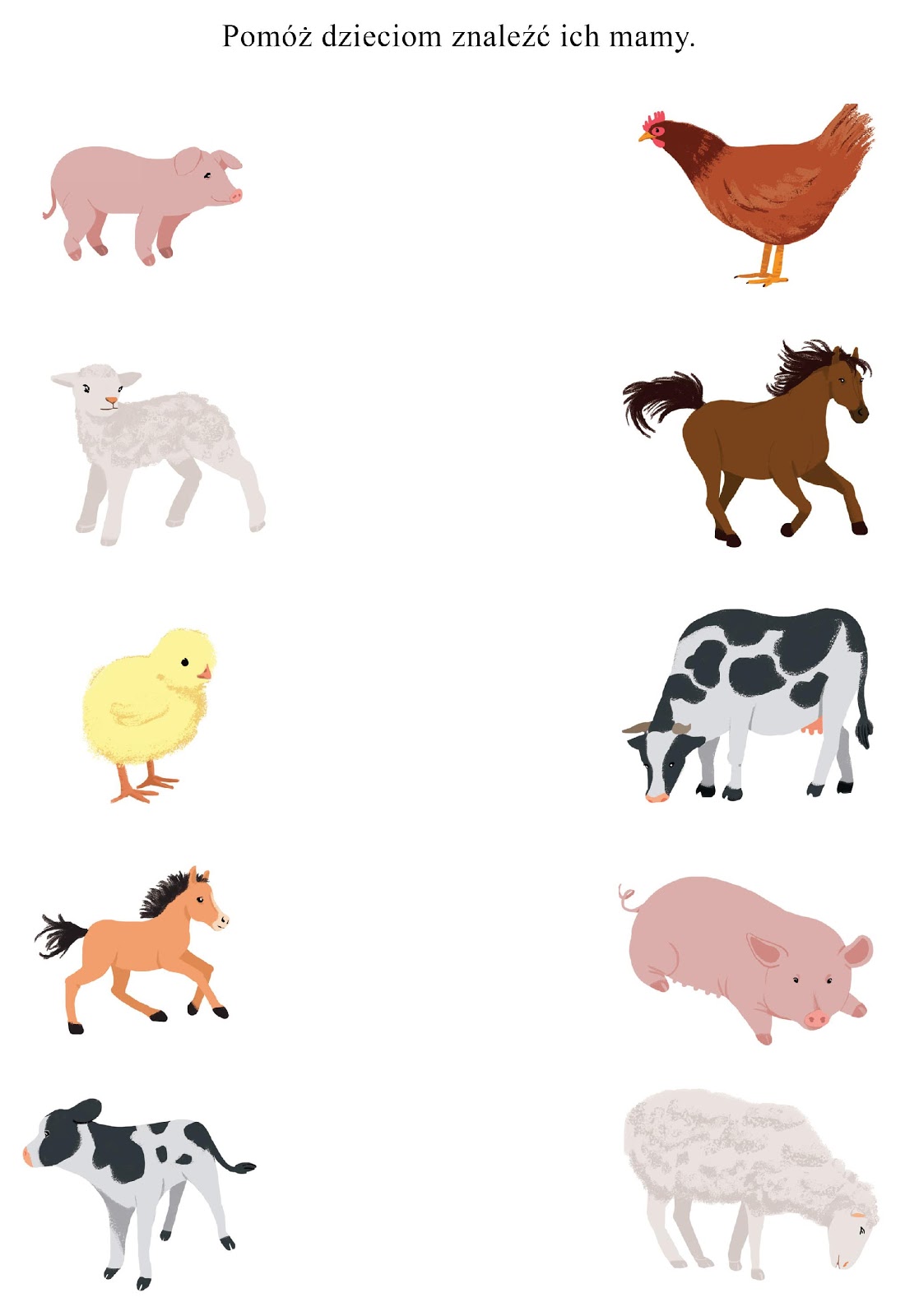 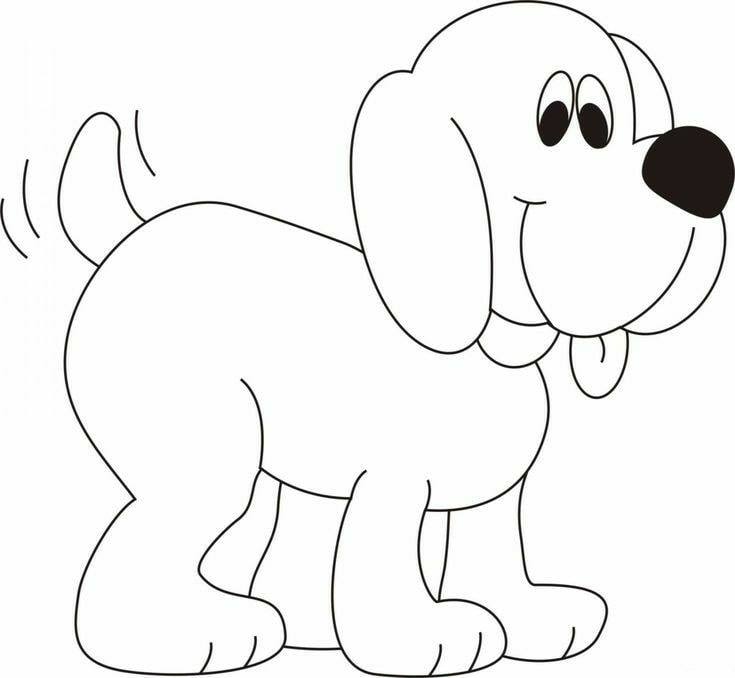 Piątek 16.04.21r.1. Ćwiczenia logopedyczne – naśladujemy  śmiechy https://youtu.be/EbqVxgbpUuM?list=PLIwJgF8ygdzD9Bt4yGxnNwmYwV0diqOno  
2. Obejrzyj krótki film o zwierzętach wiejskich i domowych - https://youtu.be/5cT69xkHVh8 
3. „Czyje to dzieci ? „– szukamy mamy, bajka dla dzieci – nauka nazw zwierząt – dzieci zwierząt https://youtu.be/E5bWIQo182c 
4.  Gimnastyka w domu zestaw 2 https://fb.watch/4MvLoTQWda/ 
5. Zagadki - dasz radę, przecież jesteś mistrzem w ich rozwiązywaniu 1) Ten biały napój daje ci zdrowie. Nie możesz zgadnąć kotek ci powie (mleko)2) Też ma mleko w swoim składzie, żółty na kanapkę kładziesz (ser żółty) 3) Choć się zielonej trawy naje, to białe mleko daje (krowa) 4) Cztery kopytka, rogi i bródka. Już wiesz, kto wyjadł kapustę z ogródka? (koza)6. "Kura z rękawiczki"- zabawa plastyczna z wykorzystaniem gumowej rękawiczki. Instrukcję wykonania znajdziemy tutaj https://l.facebook.com/l.php?u=http%3A%2F%2Fkrokotak.com%2F2014%2F03%2Fchicken-from-kitchen-gloves%2F%3Ffbclid%3DIwAR2Vog5UrLQJnRsvgwbBR14HPV6DMyCJ7cRpl_p8C8cVRXn4ifxQTSMfY8k&h=AT3vnDYMB93WuOzSQ7Bmlu5Qa-QKQmbVxpe1NBkek9MaFEKMIpMqvWT4NuADiGUeWOUhQ5ICcKptaj_wBe8tLVZJL1n4uoOLWR3uguH_CsP4bEkeHvXEWZNh1YtlVKQEWI9P&__tn__=-UK-R&c[0]=AT2J9hGfsvJYJ1bXHqwlmc0QajXGzzsDE7ECQllnEcqA3hXASoObTleMzZPDty_naWrGKnI47G91XROOElZxEIJMApdFhaTxgFlN9Tkg-tjvi85VIDwKjFVWIURfWZZuys1hmgSuOJ0I7Uwr68-0B5s5h9LBd6lPaFe8kd6-kYa44LU 7. Karta pracy dla chętnych 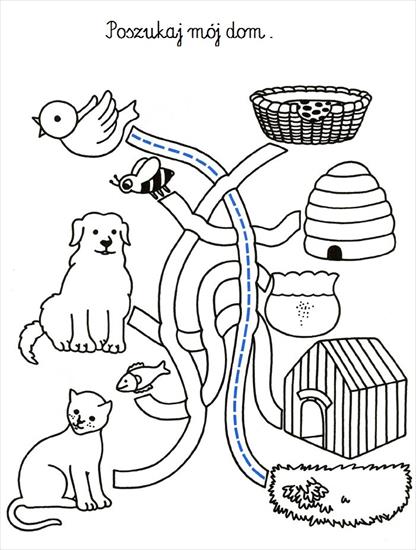 